Мое любимый питомец 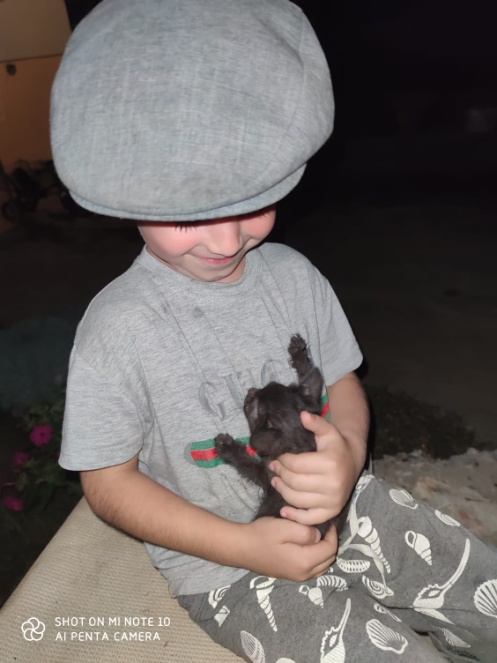 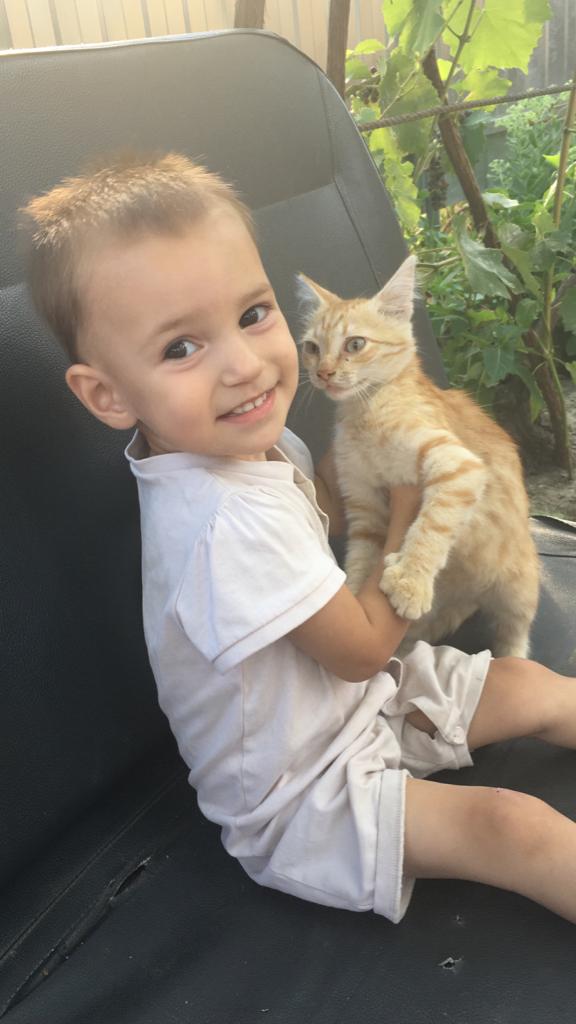 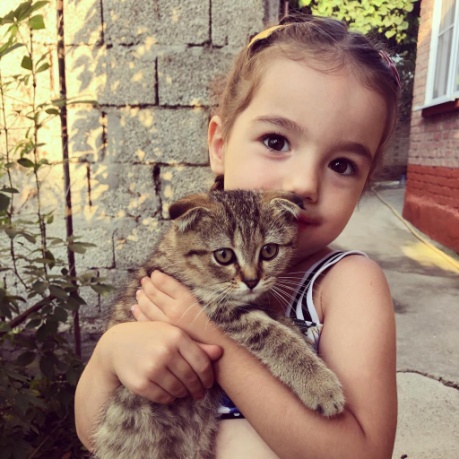 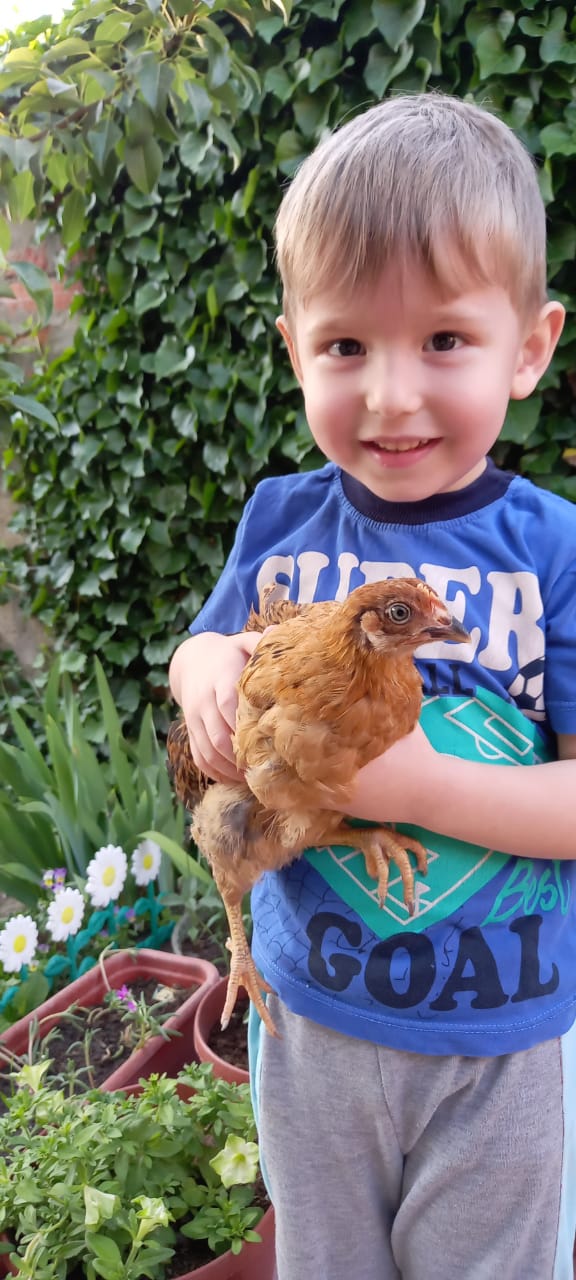 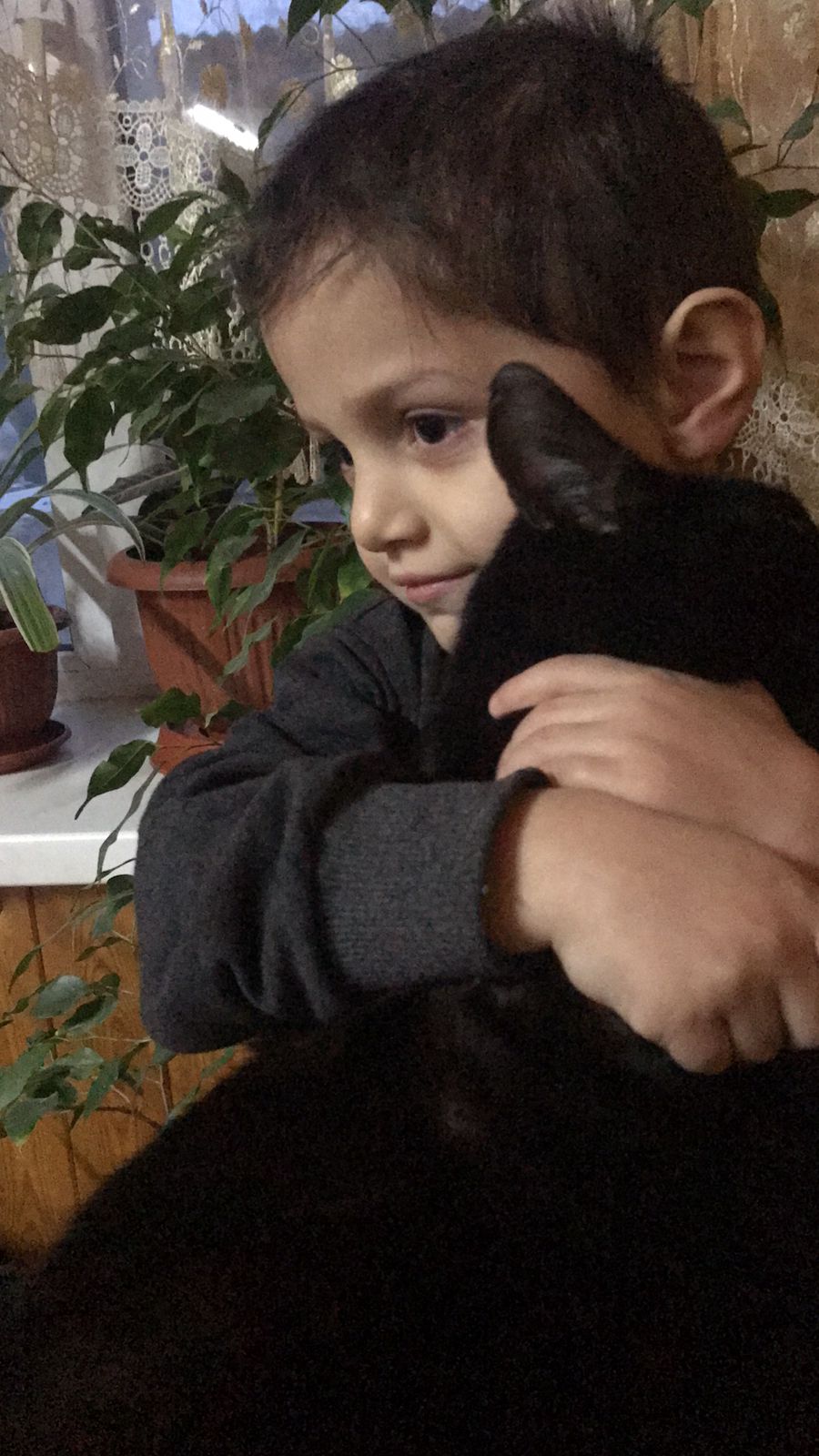 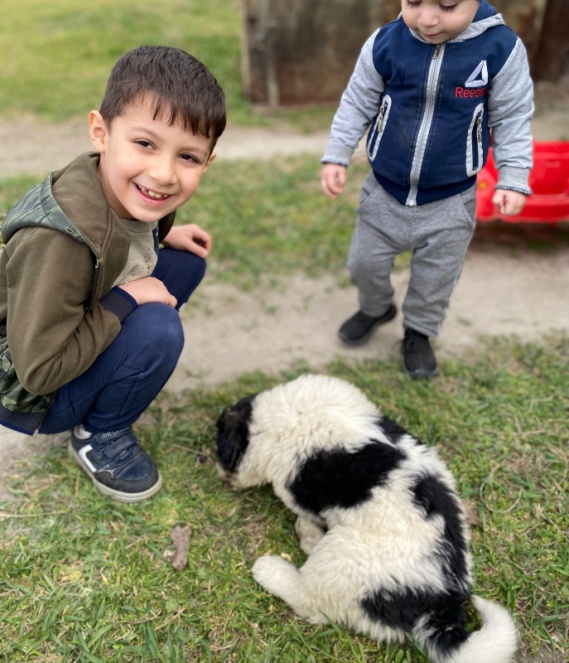 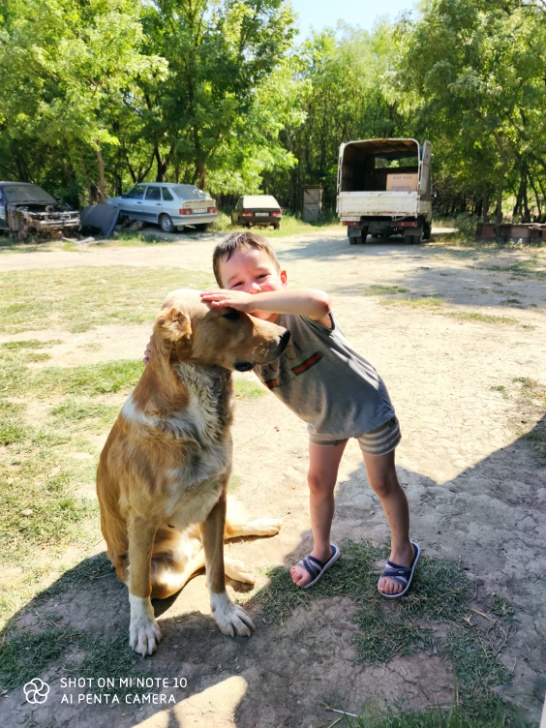 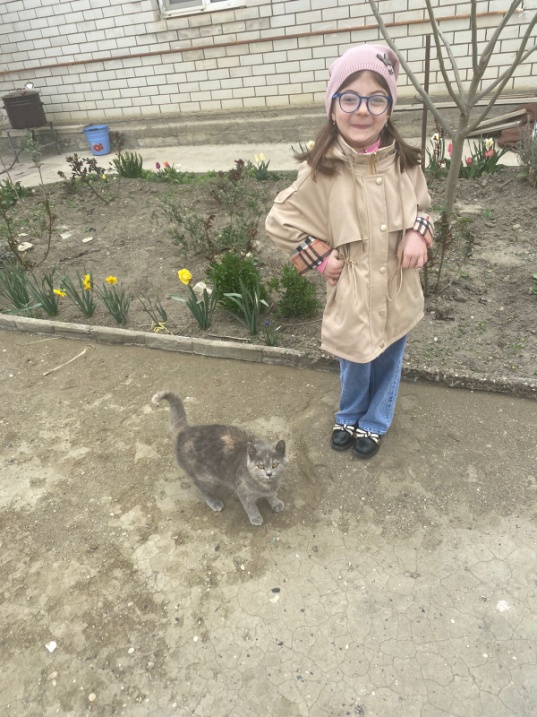 